                      PREFEITURA MUNICIPAL DE CUMARU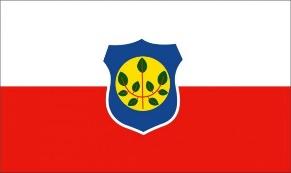                                                       Estado de PernambucoOFÍCIO GP Nº 058/2017. Cumaru (PE), 12 de abril de 2017. Senhor Presidente,Servimo-nos do presente para encaminhar a Vossa Excelência, o Projeto de Lei nº 02/2017, que dispõe sobre a atualização e correção da lei de criação do Conselho Municipal de Assistência Social - CMAS e dá outras providências. Respeitosamente, MARIANA MENDES DE MEDEIROSPrefeita MunicipalAo Exmº SenhorAntonio Americo de MedeirosPresidente da Câmara Municipal Cumaru - PE 